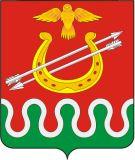 Администрация Боготольского районаКрасноярского краяПОСТАНОВЛЕНИЕг. Боготол« 21 » мая 2024 года						                           № 220  - п	Об утверждении Порядка предоставления субъектам малого и среднего предпринимательства грантовой поддержки на начало ведения предпринимательской деятельности 	В  соответствии с частью 2 статьи 78 Бюджетного кодекса Российской  Федерации, Федеральным законом от 24.07.2007 № 209-ФЗ «О развитии малого и среднего предпринимательства в Российской Федерации», постановлением Правительства Российской Федерации от 25.10.2023 № 1782 «Об утверждении общих требований к нормативным правовым актам, муниципальным правовым актам, регулирующим предоставление из бюджетов субъектов Российской Федерации, местных бюджетов субсидий, в том числе грантов в форме субсидий, юридическим лицам, индивидуальным предпринимателям, а также физическим лицам - производителям товаров, работ, услуг и проведение отборов получателей указанных субсидий, в том числе грантов в форме субсидий», постановлением Правительства Красноярского края от 30.09.2013 № 505-п «Об утверждении государственной программы Красноярского края «Развитие инвестиционной деятельности, малого и среднего предпринимательства», постановлением администрации Боготольского района от 09.10.2013 № 758-п «Об утверждении муниципальной программы Боготольского района «Развитие малого и среднего предпринимательства и инвестиционной деятельности в Боготольском районе»,  руководствуясь статьей 18 Устава Боготольского района Красноярского края,ПОСТАНОВЛЯЮ:1.	Утвердить Порядок предоставления субъектам малого и среднего предпринимательства грантовой поддержки на начало ведения предпринимательской деятельности, согласно приложению к настоящему постановлению.2. Признать утратившим силу постановления администрации Боготольского района:постановление администрации Боготольского района от 13.10.2022 № 484-п «Об утверждении Порядка предоставления грантов в форме субсидий субъектам малого и среднего предпринимательства на начало ведения предпринимательской деятельности»;постановление администрации Боготольского района от 27.02.2023 № 74-п «О внесении изменений в постановление администрации Боготольского района от 13.10.2022 № 484-п «Об утверждении Порядка предоставления грантов в форме субсидий субъектам малого и среднего предпринимательства на начало ведения предпринимательской деятельности»;постановление администрации Боготольского района от 25.08.2023 № 467-п «О внесении изменений в постановление администрации Боготольского района от 13.10.2022 № 484-п «Об утверждении Порядка предоставления грантов в форме субсидий субъектам малого и среднего предпринимательства на начало ведения предпринимательской деятельности».3. Контроль над исполнением Постановления возложить на заместителя Главы Боготольского района по вопросам экономики и сельского хозяйства Л.С. Бодрину.4.	Постановление опубликовать в периодическом печатном издании «Официальный вестник Боготольского района» и разместить на официальном сайте Боготольского района в сети Интернет www.bogotol-r.ru.5. Постановление вступает в силу после его официального опубликования.Глава Боготольского района						       Н.В. БакуневичПриложениек постановлениюадминистрации Боготольского районаот « 21 » мая 2024  №  220 – пПорядокпредоставления субъектам малого и среднего предпринимательства грантовой поддержки на начало ведения предпринимательской деятельности1.  Общие положенияПорядок предоставления субъектам малого и среднего предпринимательства грантовой поддержки на начало ведения предпринимательской деятельности (далее – Порядок) определяет общие положения, порядок проведения отбора получателей грантовой поддержки, условия и порядок  предоставления грантовой поддержки, требования к отчетности  и осуществлению  контроля  за соблюдением условий и порядка предоставления грантовой поддержки и ответственности за их нарушение.Порядок разработан в целях реализации мероприятий и достижения целей муниципальной программы «Развитие малого и среднего предпринимательства и инвестиционной деятельности в Боготольском районе», утвержденной постановлением администрации Боготольского района от 09.10.2013 № 758-п (далее – муниципальная программа).1.2. 	Используемые в настоящем Порядке понятия:грантовая поддержка – предоставление субъектам малого и среднего предпринимательства грантов в форме субсидий на начало ведения предпринимательской деятельности, в рамках муниципальной программы (далее – грант);участник отбора (заявитель) - субъект малого и среднего предпринимательства, представивший документы для участия в отборе;получатель гранта - заявитель, в отношении которого принято решение о предоставлении гранта и заключено соглашение о предоставлении гранта;оборудование - приобретенные в целях создания нового или развития (модернизации) действующего производства товаров (работ, услуг) оборудование, устройства, механизмы, станки, приборы, аппараты, агрегаты, установки, машины, транспортные средства (за исключением легковых автомобилей и воздушных судов), производственный, хозяйственный, спортивный инвентарь, относящиеся по срокам полезного использования к первой - десятой амортизационным группам, согласно требованиям Налогового кодекса Российской Федерации;главный распорядитель бюджетных средств – распорядитель бюджетных средств, до которого в соответствии с бюджетным законодательством Российской Федерации доведены в установленном порядке лимиты бюджетных обязательств на предоставление субсидии на соответствующий финансовый год (далее – главный распорядитель);уполномоченный орган – отдел экономики и планирования администрации Боготольского района;аналогичная поддержка – государственная и (или) муниципальная поддержка, оказанная в отношении одного и того же заявителя (получателя субсидии) на возмещение (финансовое обеспечение) одних и тех же затрат (части затрат), совпадающая по форме, виду, срокам.Понятия «субъект малого предпринимательства» и «субъект среднего предпринимательства» понимаются в том значении, в котором они используются в Федеральном законе Российской Федерации от 24.07.2007 № 209-ФЗ «О развитии малого и среднего предпринимательства в Российской Федерации».1.3.	Грант предоставляется в целях реализации мероприятия муниципальной программы «Предоставление субъектам малого и среднего предпринимательства грантовой поддержки на начало ведения предпринимательской деятельности». 1.4.		Главным распорядителем является администрация Боготольского района. Уполномоченный орган от имени главного распорядителя организует процедуру проведения отбора. Грант предоставляется  в пределах  бюджетных ассигнований, предусмотренных на эти цели соответствующим мероприятием муниципальной программы в соответствии с  решением Боготольского районного Совета депутатов  на соответствующий  финансовый год и плановый период.1.5.	Грант не предоставляется субъектам малого и среднего предпринимательства на осуществление видов деятельности, включенных в класс 12 раздела C, класс 92 раздела R, разделы B, D, E (за исключением классов 38, 39), G (за исключением группы 45.20, класса 47 (для субъектов МСП, осуществляющих деятельность в территориях Красноярского края, включенных в перечень труднодоступных и отдаленных местностей Красноярского края, утвержденный Законом Красноярского края от 29.09.2005 N 16-3747 "О труднодоступных и отдаленных местностях Красноярского края", и (или) перечень удаленных и труднодоступных территорий Красноярского края, утвержденный Постановлением Правительства Красноярского края от 28.04.2020 N 286-п), K, L, M (за исключением групп 70.21, 71.11, 71.12, 73.11, 74.10, 74.20, 74.30, класса 75), N (за исключением класса 79, группы 77.22), O, S (за исключением класса 95, групп 96.01, 96.02, 96.04, 96.09), T, U Общероссийского классификатора видов экономической деятельности ОК 029-2014, утвержденного Приказом Росстандарта от 31.01.2014 N 14-ст.1.6. 	Способом предоставления гранта является финансовое обеспечение затрат на начало ведения предпринимательской деятельности, включая расходы:на аренду и ремонт помещений, используемых для осуществления предпринимательской деятельности, включая приобретение строительных материалов, оборудования, необходимого для ремонта помещений, используемых для осуществления предпринимательской деятельности;на приобретение модульных объектов, используемых для осуществления предпринимательской деятельности;на приобретение оргтехники, оборудования, мебели, программного обеспечения, используемых для осуществления предпринимательской деятельности;на оформление результатов интеллектуальной деятельности, полученных при осуществлении предпринимательской деятельности;на обеспечение затрат на выплату по передаче прав на франшизу (паушальный взнос).на приобретение сырья, расходных материалов, необходимых для производства выпускаемой продукции или предоставления услуг,- в размере не более 10 процентов от общей суммы гранта.1.7. 	Сведения о субсидиях размещаются на едином портале бюджетной системы Российской Федерации в информационно-телекоммуникационной сети «Интернет» на сайте www.budget.gov.ru (далее – единый портал) при наличии технической возможности, а также  на официальном сайте Боготольского района в сети Интернет.Порядок проведения отбора 2.1. Отбор получателей гранта осуществляется посредством проведения конкурса.2.2. Результатом конкурса является определение получателей гранта на основании заявок, направленных участниками отбора для участия в отборе, исходя из наилучших условий достижения результатов, в целях, достижения которых предоставляется грант или принятие решения об отказе в предоставлении гранта по основаниям, предусмотренным настоящим Порядком. 2.3. 	Решение о проведении отбора получателей гранта утверждается правовым актом главного распорядителя.	2.4.  Уполномоченный орган в срок не позднее, чем за 1 рабочий день до начала срока приема заявок размещает объявление о проведении отбора (далее – объявление) на едином портале  при наличии технической возможности и на официальном сайте Боготольского района в сети Интернет http://www.bogotol-r.ru (далее – сайт).Объявление должно содержать следующую информацию:сроки проведения отбора, а также при необходимости информацию о возможности проведения нескольких этапов отбора с указанием сроков и порядка их проведения;дату начала подачи и окончания приема заявок участников отбора, при этом дата окончания приема заявок не может быть ранее  30-го календарного дня, следующего за днем размещения объявления о проведении отбора;наименование, место нахождения, почтовый адрес, адрес электронной почты уполномоченного органа;результат (результаты) предоставления гранта, а также характеристику (характеристики) результата (при ее установлении);доменное имя и (или) указатели страниц системы «Электронный бюджет» в сети «Интернет»; 	требования к участникам отбора, определённые в соответствии с пунктом 2.7 настоящего Порядка, которым участник отбора должен соответствовать на дату, определённую правовым актом, и к перечню  документов, представляемых  участниками отбора для подтверждения соответствия указанным требованиям; категории получателей гранта и критерии оценки, показатели критериев оценки;порядок подачи участниками отбора заявок и требования, предъявляемые к форме и содержанию заявок;порядок отзыва заявок, порядок их возврата, определяющий, в том числе основания для возврата заявок, порядок внесения изменений в заявки;правила рассмотрения и оценки заявок;порядок возврата заявок на доработку;порядок отклонения заявок, а также информацию об основаниях их отклонения;порядок оценки заявок, включающий критерии оценки, сроки оценки заявок, а также информацию об участии или неучастии комиссии в оценке заявок;объем распределяемого гранта в рамках отбора, порядок расчета размера гранта, правила распределения гранта по результатам отбора, которые могут включать максимальный, минимальный грантовой поддержки, предоставляемой победителю (победителям) отбора, а также предельное количество победителей отбора;	порядок предоставления участникам отбора разъяснений положений объявления о проведении отбора, даты начала и окончания срока такого предоставления;	срок, в течение которого победитель (победители) отбора должен подписать соглашение;	условия признания победителя (победителей) отбора уклонившимся от заключения соглашения;	сроки размещения протокола подведения итогов отбора (документа об итогах проведения отбора) на едином портале (в случае проведения отбора в системе «Электронный бюджет») и на  официальном сайте главного распорядителя бюджетных средств сети "Интернет", которые не могут быть позднее 14-го календарного дня, следующего за днем определения победителя отбора. 2.5. Участник отбора вправе обратиться в уполномоченный орган за разъяснениями положений объявления.Подача запроса о разъяснении положений объявления осуществляется в форме устного, письменного запроса на адрес электронной почты уполномоченного органа.Участник отбора получает в уполномоченном органе разъяснения положений объявления, начиная с даты размещения объявления и не позднее, чем за 5 рабочих дней до окончания срока приема заявок, при личном обращении (на личном приеме, в телефонном режиме). Способ получения разъяснения положений объявления определяется участником отбора при подаче запроса о разъяснении положений объявления.2.6. Категории получателей субсидии – субъекты малого и среднего предпринимательства, зарегистрированные не ранее двух лет, предшествующих году подачи заявки на получение гранта и (или) осуществляющие деятельность на территории Боготольского района.  2.7. 	Требования к участнику отбора (получателю гранта) которым он должен соответствовать  на дату подачи заявки: участник отбора (получатель гранта) не является иностранными юридическим лицом, в том числе местом регистрации, которых является государство или территория, включенные в утверждаемый Министерством финансов Российской Федерации перечень государств и территорий, используемых для промежуточного (офшорного) владения активами в Российской Федерации (далее - офшорные компании), а также российскими юридическими лицами, в уставном (складочном) капитале которых доля прямого или косвенного (через третьих лиц) участия офшорных компаний в совокупности превышает 25 процентов (если иное не предусмотрено законодательством Российской Федерации). При расчете доли участия офшорных компаний в капитале российских юридических лиц не учитывается прямое и (или) косвенное участие офшорных компаний в капитале публичных акционерных обществ (в том числе со статусом международной компании), акции которых обращаются на организованных торгах в Российской Федерации, а также косвенное участие таких офшорных компаний в капитале других российских юридических лиц, реализованное через участие в капитале указанных публичных акционерных обществ;участник отбора (получатель гранта)   не находится в перечне организаций и физических лиц, в отношении которых имеются сведения об их причастности к экстремистской деятельности или терроризму;участник отбора не находится в составляемых в рамках реализации полномочий, предусмотренных главой VII Устава ООН, Совета Безопасности ООН или органами, специально созданными решениями Совета Безопасности ООН, перечнях организаций и физических лиц, связанных с террористическими организациями и террористами или с распространением оружия массового уничтожения; участник отбора (получатель гранта)  не получает средства из бюджета Боготольского района на основании иных муниципальных правовых актов на цели, установленные пунктом 1.6  настоящего Порядка;участник отбора (получатель гранта)  не является иностранным агентом в соответствии с Федеральным законом «О контроле за деятельностью лиц, находящихся под иностранным влиянием»;у участника отбора (получателя гранта)  на едином налоговом счете отсутствует или не превышает размер, определенный пунктом 3 статьи 47 Налогового кодекса Российской Федерации, задолженность по уплате налогов, сборов и страховых взносов в бюджеты бюджетной системы Российской Федерации;участник отбора (получатель гранта), являющийся  юридическим лицом, не находится в процессе реорганизации (за исключением реорганизации в форме присоединения к юридическому лицу, являющемуся участником отбора, другого юридического лица), ликвидации, в отношении них не введена процедура банкротства, деятельность участника отбора не приостановлена в порядке, предусмотренном законодательством Российской Федерации, а участник отбора, являющийся  индивидуальным предпринимателем, не прекратил деятельность в качестве индивидуального предпринимателя;	 участник отбора (получатель гранта)  должен состоять в Едином реестре субъектов малого и среднего предпринимательства;участник отбора (получатель гранта)  не должен являться  кредитной организацией, страховой организацией (за исключением потребительского кооператива), инвестиционным фондом, негосударственным пенсионным фондом, профессиональным участником рынка ценных бумаг, ломбардам;участник отбора (получатель гранта)  не должен являться  участником соглашений о разделе продукции;участник отбора (получатель гранта) не должен осуществлять предпринимательскую деятельность в сфере игорного бизнеса;участник отбора (получатель гранта) не должен являться  в порядке, установленном законодательством Российской Федерации о валютном регулировании и валютном контроле, нерезидентом Российской Федерации, за исключением случаев, предусмотренных международными договорами Российской Федерации;участник отбора (получатель гранта) не должен осуществлять производство и (или) реализацию подакцизных товаров, а также добычу и (или) реализацию полезных ископаемых, за исключением общераспространенных полезных ископаемых, если иное не предусмотрено Правительством Российской Федерации;участник отбора (получатель гранта) не должен являться  получателем иной финансовой выплаты на осуществление предпринимательской деятельности, предоставляемой в соответствии с постановлением Правительства Красноярского края от 30.08.2012 № 429-п «Об утверждении Порядка, условий и размера предоставления единовременной финансовой помощи 
при государственной регистрации в качестве юридического лица, индивидуального предпринимателя либо крестьянского (фермерского) хозяйства гражданам, признанным в установленном порядке безработными, 
и гражданам, признанным в установленном порядке безработными, прошедшим профессиональное обучение или получившим дополнительное профессиональное образование по направлению краевых государственных учреждений службы занятости населения, а также единовременной финансовой помощи на подготовку документов для соответствующей государственной регистрации, перечня расходов, на финансирование которых предоставляется единовременная финансовая помощь, порядка подтверждения получателем единовременной помощи исполнения условий ее предоставления и целевого использования средств единовременной финансовой помощи, порядка возврата средств единовременной финансовой помощи в случае нарушения условий, установленных при ее предоставлении» (далее – единовременная финансовая помощь), в течение 90 календарных дней с момента перечисления единовременной финансовой помощи на счет гражданина, а также Порядком назначения государственной социальной помощи на основании социального контракта отдельным категориям граждан, утвержденным в подпрограмме «Повышение качества жизни отдельных категорий граждан, степени 
их социальной защищенности» государственной программы «Развитие системы социальной поддержки граждан», утвержденной постановлением Правительства Красноярского края от 30.09.2013 № 507-п, в течение действия программы социальной адаптации; участник отбора (получатель гранта) прошел обучение в сфере предпринимательства в течение 12  месяцев, предшествующих месяцу подачи заявки на  получение гранта;участник отбора (получатель гранта) обязуется не прекращать деятельность в течение 12 месяцев после получения гранта.2.8. 	Для участия в отборе заявитель в срок, указанный в объявлении, представляет в уполномоченный орган  на бумажном носителе нарочным или посредством почтовой связи (заказным письмом с уведомлением о вручении), следующие документы (далее заявка):1) заявление на предоставление гранта по форме, согласно приложению № 1 к настоящему Порядку;  2)	копию документа, подтверждающего прохождение обучения в сфере предпринимательства в течение 12 месяцев, предшествующих месяцу подачи заявки на участие в отборе;3) копии устава и документа о назначении руководителя (для юридических лиц);4) справку, содержащую сведения, необходимые для перечисления  гранта (реквизиты банковского счета);5)	документы и их копии, подтверждающие полномочия лица на осуществление действий от имени заявителя;6)	согласие на публикацию (размещение) в информационно-телекоммуникационной сети «Интернет» информации об участнике отбора, о подаваемой им заявке, иной информации об участнике отбора, связанной с проведением отбора,  а также согласие на обработку персональных данных (для физического лица) по форме согласно приложению № 2 к настоящему Порядку;7)	справку о  наличии на дату формирования справки положительного, отрицательного или нулевого сальдо единого налогового счета налогоплательщика, плательщика сбора, плательщика страховых взносов или налогового агента по форме КНД 1160082, либо справку об исполнении обязанности по уплате налогов, сборов, страховых взносов, пеней, штрафов, процентов с формулировкой «не имеет неисполненную обязанность» по форме КНД 1120101, выданную инспекцией Федеральной налоговой службы по месту учета заявителя в период срока подачи заявок на участие в отборе.Документы, указанные в подпунктах 1-6 пункта 2.8 настоящего Порядка, предоставляются заявителем самостоятельно. Документ, указанный в подпункте 7 пункта 2.8 настоящего Порядка запрашивается уполномоченным органом в рамках межведомственного информационного взаимодействия в государственном органе, в распоряжении которого находятся указанный документ, если он не был представлен заявителем самостоятельно.2.9. 	Документы, перечисленные в пункте 2.8 настоящего Порядка должны соответствовать следующим требованиям:документ, указанный в подпункте 1 пункта  2.8 настоящего Порядка, должен соответствовать установленной приложением № 1 к  настоящему Порядку форме;должны быть выполнены с использованием технических средств, без подчисток, исправлений, помарок, неустановленных сокращений;копии документов должны быть заверены заявителем.Заявитель в соответствии с действующим законодательством Российской Федерации несет ответственность за полноту и достоверность сведений, содержащихся в заявке.2.10. 	Заявка регистрируется уполномоченным органом в журнале регистрации в день ее поступления с присвоением ей номера регистрационной записи и указанием времени поступления (число, месяц, часы и минуты). По требованию заявителя выдается расписка в получении, журнал регистрации заявок ведется в письменном виде.2.11. 	Заявитель вправе  изменить или  отозвать поданную заявку в срок, установленный для подачи заявок на основании письменного заявления. Запись  о возврате заявки вносится в журнал регистрации с ознакомлением заявителя.2.12. 	Уполномоченный орган при регистрации заявки вправе предложить вернуть заявителю заявку на доработку, если при приёме выявлено несоответствие документов  требованиям, установленным пунктом 2.9 настоящего Порядка.Заявитель вправе подать заявку повторно в сроки, установленные для подачи заявок.2.13. 	Уполномоченный орган в течение 3 рабочих дней со дня окончания приема заявок, проводит проверку документов на соответствие заявителя требованиям, установленным пунктом 2.7 настоящего Порядка, рассматривает поступившие заявки на предмет соответствия документов и информации требованиям, установленных пунктами 2.8, 2.9 настоящего Порядка и  направляет на рассмотрение конкурсной комиссии для принятия решения о результатах отбора.2.13. Проведение уполномоченным органом проверки на соответствие  участника отбора требованиям, указанным в пункте 2.7 настоящего Порядка осуществляется в следующем порядке:сведения о соответствии участника отбора требованиям, установленным абзацами 2,7,8,9 пункта 2.7 Порядка, проверяются уполномоченным органом с использованием межведомственного информационного взаимодействия и  общедоступных сведений, размещенных на официальном сайте Федеральной налоговой службы  на странице «Сервисы и госуслуги» в  разделе «Сведения из реестров» путем выбора соответствующего запроса;сведения о соответствии участника отбора требованиям, установленным абзацами 3,4 пункта 2.7 Порядка, проверяются уполномоченным органом с использованием общедоступных сведений, размещенных на официальном сайте Федеральной службы по финансовому мониторингу в информационно – телекоммуникационной сети Интернет;сведения о соответствии участника отбора требованиям, установленным абзацем 6 пункта 2.7 Порядка, проверяются уполномоченным органом с использованием общедоступных сведений, размещенных на официальном сайте Министерства юстиции Российской Федерации в информационно – телекоммуникационной сети Интернет.Документы и (или) сведения, полученные в порядке межведомственного электронного взаимодействия, приобщаются к соответствующей заявке.2.14. Основания для отклонения заявок участников отбора на стадии рассмотрения и оценки заявок: несоответствие участника отбора требованиям, установленным пунктом 2.7 настоящего Порядка;непредставление (представление не в полном объеме) документов, указанных в объявлении о проведении отбора, предусмотренных пунктом 2.8 настоящего Порядка;несоответствие представленных  участником отбора заявок и (или) документов требованиям, установленным в объявлении о проведении отбора;недостоверность информации, содержащейся в документах, представленных участником отбора,  в целях подтверждения соответствия установленным настоящим Порядком требованиям;подача участником отбора заявки после даты и (или) времени, определенных для подачи заявок;с даты признания субъекта малого или среднего предпринимательства совершившим нарушение порядка и условий оказания поддержки прошло менее одного года, за исключением случая более раннего устранения субъектом малого или среднего предпринимательства такого нарушения при условии соблюдения им срока устранения такого нарушения, установленного органом или организацией, оказавшими поддержку, а в случае, если нарушение порядка и условий оказания поддержки связано с нецелевым использованием средств поддержки или представлением недостоверных сведений и документов, с даты признания субъекта малого или среднего предпринимательства совершившим такое нарушение прошло менее трех лет. Положения, предусмотренные настоящим пунктом, распространяются на виды поддержки, в отношении которых органом или организацией, оказавшими поддержку, выявлены нарушения субъектом малого или среднего предпринимательства порядка и условий оказания поддержки;ранее в отношении заявителя - субъекта малого или среднего предпринимательства было принято решение об оказании аналогичной поддержки (поддержки, условия, оказания которой совпадают, включая форму, вид поддержки и цели ее оказания) и сроки ее оказания не истекли.Уполномоченный орган информирует заявителей об отклонении заявки в течение 2 рабочих дней с момента подписания комиссии протокола подведения итогов конкурса путем направления выписки из протокола на бумажном носителе нарочным или  посредством почтовой связи (заказным письмом с уведомлением о вручении).2.15. Для принятия решения о предоставлении гранта либо отказе в предоставлении гранта в срок, не позднее 5 рабочих дней  со дня окончания приема заявок созывается конкурсная комиссия. Состав конкурсной комиссии утверждается правовым актом главного распорядителя о проведении отбора получателей гранта. В состав комиссии включаются представители администрации Боготольского района, Боготольского районного Совета депутатов. Комиссия правомочна принимать решение, если на ее заседании присутствуют более половины от общего числа членов комиссии. Секретарь комиссии обеспечивает ведение протокола заседания конкурсной комиссии. 2.16. 	На заседании конкурсной комиссии каждая заявка (за исключением отклоненных заявок) обсуждается отдельно с заполнением оценочного листа по форме приложения № 3 к настоящему Порядку с  применением следующих критериев:	1) количество созданных и (или) сохраненных рабочих мест (значение равно единице для субъекта малого и среднего предпринимательства, не имеющего работников и не являющегося работодателем):	1 рабочее место – 1 балл;	2 и более рабочих мест – 2 балла.2) доля софинансирования заявителем расходов за счет собственных средств  (от общей суммы планируемых расходов):30-49 – 1 балл;50 и более – 2 балла.2.17. 	В протоколе фиксируется итоговый рейтинг заявок, на основании ранжирования количества баллов, по оценочным листам от большего к меньшему.2.18.	При равенстве баллов, полученных заявками, наименьший порядковый номер в протоколе присваивается заявке,  имеющей более высокий балл по критерию 1 пункта 2.16 настоящего порядка. При равенстве баллов, полученных заявками и после применения условий настоящего абзаца, наименьший порядковый номер (приоритет) присваивается заявке, поступившей ранее.2.19. 	Размер гранта, предоставляемый одному  субъекту малого и среднего предпринимательства - получателю  такой поддержки, составляет не более 300,00 тыс. рублей, при этом грант предоставляется в размере не более 70 процентов от объема затрат субъекта малого и среднего предпринимательства, предусмотренных абзацами вторым-седьмым пункта 1.5 настоящего Порядка. После определения размера гранта первому заявителю, выбирается следующий заявитель в итоговом рейтинге, и размер гранта определяется  от наименьшего порядкового номера к наибольшему порядковому номеру до порядкового номера, на котором заканчивается сумма лимитов бюджетных обязательств, предусмотренных на предоставление гранта в текущем финансовом году.	2.20. 	Результаты заседания конкурсной комиссии оформляются протоколом итогов проведения конкурса, подписываемым всеми членами комиссии и содержащим:	решение об отклонении заявки по основаниям, предусмотренным пунктом 2.14 настоящего Порядка;	решение о предоставлении гранта с расчетом размера гранта в соответствии с пунктом 2.19 настоящего Порядка;	решение об отказе в предоставлении гранта по основаниям, предусмотренным пунктом 3.13  настоящего Порядка.	2.21. Уполномоченный орган  размещает информацию о результатах конкурса на едином портале (в случае проведения отбора в системе «Электронный бюджет»),  а также на сайте в срок не позднее 5 рабочих дней со дня подписания протокола итогов проведения конкурса. Информация должна содержать следующие сведения:	дату, время, место  проведения рассмотрения заявок;дату, время и место оценки заявок;	информацию об участниках отбора, заявки которых были  рассмотрены;	информацию об участниках отбора, заявки которых были отклонены с указанием причин их отклонения, установленных пунктом 2.14 настоящего Порядка, в том числе положений объявления о проведении отбора, которым не соответствуют заявки;	последовательность оценки заявок, присвоенные заявкам значения по каждому из предусмотренных критериев оценки, принятое на основании результатов оценки заявок  решение о присвоении заявкам порядковых номеров (по сумме баллов);	наименование получателя (получателей) гранта, с которыми заключается соглашения о предоставлении гранта, и размер, предоставляемый ему гранта.	2.22. Отбор признается несостоявшимся, если для участия в отборе не поступило ни одной заявки. Главный распорядитель вправе принять решение о проведении повторного отбора.Условия и порядок предоставления гранта3.1. На основании решения конкурсной комиссии уполномоченный орган готовит проект распоряжения о предоставлении гранта и направляет на подпись Главе Боготольского района в срок не более 2-х рабочих дней с момента вынесения решения  конкурсной комиссией. 3.2. 	С момента вступления в силу распоряжения о предоставлении гранта, заявитель признается получателем гранта.3.3. 	Уполномоченный орган информирует заявителей о принятом решении в письменной форме (почтовым отправлением с уведомлением) или лично (при возможности) в течение 2 рабочих дней со дня вступления в силу распоряжения.3.4. В случае отказа получателя в получении гранта по собственной инициативе, оформляется заявление с указанием причин. Средства гранта, предполагаемые к предоставлению получателям, отказавшимся от средств гранта, предлагаются следующему заявителю в итоговом рейтинге заявок протокола конкурсной комиссии, если на момент подведения итогов конкурса лимитов бюджетных ассигнований не хватило для предоставления гранта в полном объеме.3.5. 	Главный распорядитель в течение 4 рабочих дней со дня вступления в силу распоряжения о предоставлении гранта заключает с получателем  гранта соглашение о предоставлении гранта (далее – Соглашение) по форме, согласно приказа Финансового управления администрации Боготольского района от 10.02.2017 № 10-о «Об утверждении типовых форм соглашений (договоров) между главным распорядителем средств районного бюджета и юридическим лицом (за исключением муниципальных учреждений), индивидуальным предпринимателем, физическим лицом – производителем товаров, работ, услуг о предоставлении субсидии из районного бюджета», содержащего следующие обязательные условия: согласование новых условий соглашения, в том числе о расторжении соглашения при недостижении согласия по новым условиям в  случае  уменьшения главному  распорядителю бюджетных средств ранее доведенных  лимитов бюджетных обязательств, приводящих к невозможности предоставления гранта в размере, определенном в Соглашении;запрет приобретения получателями гранта - юридическими лицами, а также иными юридическими лицами, получающими средства на основании договоров, заключенных с получателями гранта, за счет полученных средств гранта иностранной валюты, за исключением операций, осуществляемых в соответствии с валютным законодательством Российской Федерации при закупке (поставке) высокотехнологичного импортного оборудования, сырья и комплектующих изделий, а также связанных с достижением результатов предоставления этих средств иных операций, определенных правовым актом;возможность осуществления расходов, источником финансового обеспечения которых является не использованные в отчетном финансовом году остатки гранта, и включение таких положений в соглашение при принятии главным распорядителем бюджетных средств в установленном в соответствии с нормативными муниципальными правовыми актами порядке решения о наличии потребности в указанных средствах или возврате указанных средств при отсутствии в них потребности в порядке и сроки, которые определены правовым актом (при необходимости);согласие получателя гранта на осуществление в отношении него проверки уполномоченным органом соблюдения порядка и условий предоставления гранта, в том числе в части достижения результатов предоставления гранта, а также проверки органами муниципального финансового контроля в соответствии со статьями 268.1 и 269.2 Бюджетного кодекса Российской Федерации;предоставление отчета о достижении значения результата предоставления гранта;предоставление отчета об осуществлении расходов, источником финансового обеспечения которых является грант.3.6. 	При реорганизации получателя гранта, являющегося юридическим лицом, в форме слияния, присоединения или преобразования в соглашение вносятся изменения путем заключения дополнительного соглашения к соглашению в части перемены лица в обязательстве с указанием в соглашении юридического лица, являющегося правопреемником.При реорганизации получателя гранта, являющегося юридическим лицом, в форме разделения, выделения, а также при ликвидации получателя гранта, являющегося юридическим лицом, или прекращении деятельности получателя гранта, являющегося индивидуальным предпринимателем (за исключением индивидуального предпринимателя, осуществляющего деятельность в качестве главы крестьянского (фермерского) хозяйства в соответствии с абзацем вторым пункта 5 статьи 23 Гражданского кодекса Российской Федерации), соглашение расторгается с формированием уведомления о расторжении соглашения в одностороннем порядке и акта об исполнении обязательств по соглашению с отражением информации о неисполненных получателем гранта обязательствах, источником возмещения которых является грант, и возврате неиспользованного остатка гранта в краевой бюджет.При прекращении деятельности получателя гранта, являющегося индивидуальным предпринимателем, осуществляющим деятельность в качестве главы крестьянского (фермерского) хозяйства в соответствии с абзацем вторым пункта 5 статьи 23 Гражданского кодекса Российской Федерации, передающего свои права другому гражданину в соответствии со статьей 18 Федерального закона от 11.06.2023 № 74-ФЗ «О крестьянском (фермерском) хозяйстве», 
в соглашение вносятся изменения путем заключения дополнительного соглашения к соглашению в части перемены лица в обязательстве с указанием стороны в соглашении иного лица, являющегося правопреемником.3.7. 	В соглашение вносится условие о возможности изменения условий предоставления гранта в случаях, если получатель гранта – индивидуальный предприниматель, призванный на военную службу по мобилизации в Вооруженные Силы Российской Федерации (далее – ВСР), срочную военную службу (военную службу по призыву) в ВСР, органы государственной охраны и другие войска, или заключивший контракт о добровольном содействии в выполнении задач, возложенных на ВСР, либо юридическое лицо, в котором одно и тоже физическое лицо является единственным учредителем (участником) юридического лица и его руководителем, призваны на военную службу по мобилизации в ВСР, срочную военную службу (военную службу по призыву) или заключили контракт о добровольном содействии в выполнении задач, возложенных на ВСР (далее - участие в специальной военной операции, прохождение военной службы по призыву), на период их участия в специальной военной операции, прохождения военной службы по призыву в части:продления сроков использования грантов получателями  грантов и сроков достижения значений результатов их предоставления либо корректировки значений результатов в сторону их уменьшения;возврата всей суммы гранта без наложения штрафных санкций;продления сроков предоставления отчетности;исключения штрафных санкций за нарушение условий предоставления гранта в случаях, если такие нарушения связаны с участием в специальной военной операции, прохождением военной службы по призыву.3.8. 	В случае если Соглашение не заключено в установленные сроки по вине получателя гранта, получатель гранта считается уклонившимся от заключения Соглашения и распоряжение о предоставлении гранта подлежит отмене (изменению).3.9. 	Результатом использования гранта является: количество созданных и (или) сохраненных рабочих мест (включая вновь зарегистрированных индивидуальных предпринимателей) субъектами малого и среднего предпринимательства, получивших грант (единиц).Фактическое значение показателя соответствует:значению среднесписочной численности работников по состоянию на 1 января года получения субсидии (для субъекта малого и среднего предпринимательства, имеющего работников и являющегося работодателем);единице (для субъекта малого и среднего предпринимательства, не имеющего работников и не являющегося работодателем).Отчетное (плановое) значение показателя должно быть на уровне не менее 100 процентов через 12 месяцев после получения гранта.Отчетное (плановое) значение показателя  по сравнению с его фактическим значением  не должно составлять менее 80 процентов  в одном или нескольких отчетных кварталах в течение 12 месяцев после получения гранта и не менее 100 процентов среднесписочной численности работников на 1 января года получения поддержки через 12 месяцев после получения гранта.Отчетные (плановые) значения показателей и конкретные даты достижения значений показателей включаются в соглашение о предоставлении гранта в случае получения гранта.Значения показателей и даты достижения значений показателей, необходимых для достижения результата предоставления гранта устанавливаются в Соглашении.3.10. 	Уполномоченный орган не позднее 1 рабочего дня со дня заключения Соглашения направляет  в Муниципальное казенное учреждение «Межведомственная централизованная бухгалтерия» (далее – МКУ «Межведомственная централизованная бухгалтерия»):	- реестр получателей гранта по форме согласно приложению № 4 к настоящему Порядку;- копию распоряжения о предоставлении гранта;- копии Соглашений о предоставлении гранта.3.11. 	МКУ «Межведомственная централизованная бухгалтерия» в срок не более 5 рабочих дней с момента получения документов, указанных в п. 3.10 настоящего Порядка, перечисляет средства гранта на расчетные или корреспондентские счета, открытые получателем в учреждениях Центрального банка Российской Федерации или кредитных организациях.Средства гранта перечисляются получателю не позднее 10-го рабочего дня, следующего за днем вступления в силу распоряжения о предоставлении гранта.3.12. 	Датой получения гранта считается день списания средств с лицевого счета главного распорядителя бюджетных средств.3.13. 	Основания для отказа получателю гранта в предоставлении гранта:несоответствие представленных получателем гранта документов требованиям, определенным настоящим Порядком, или непредставление (представление не полном объеме) указанных документов;установление факта недостоверности представленной получателем гранта информации;отсутствие нераспределенных бюджетных ассигнований на предоставление гранта после распределения средств в соответствии с рейтингом заявок.3.14. Получатель гранта представляет отчетность по срокам и формам, установленных Соглашением. Главный распорядитель вправе устанавливать в соглашении сроки и формы представления получателем гранта дополнительной отчетности.4. Требования  об осуществлении контроля (мониторинга) за соблюдением условий и порядка предоставления  грантовой поддержки  и ответственности за их нарушение4.1.	При предоставлении гранта обязательным условием его предоставления,  включаемым в Соглашение, является согласие получателей гранта на осуществление главным распорядителем проверок соблюдения условий и порядка предоставления гранта, в том числе в части достижения результатов предоставления гранта, а также проверок органами муниципального финансового контроля (далее – органы контроля).4.2.	Главный распорядитель осуществляет проверки соблюдения получателями гранта порядка и условий предоставления гранта, в том числе в части достижения результатов предоставления гранта в соответствии с постановлением администрации Боготольского района от 27.12.2022 № 627-п «О  порядке проведения главным распорядителем бюджетных средств, предоставляющим субсидии в целях финансового обеспечения и (или) возмещения части затрат, проверки соблюдения порядка и условий предоставления субсидий их получателями». Органы муниципального финансового контроля осуществляют проверки в соответствии со статьями 268.1, 269.2 Бюджетного кодекса Российской Федерации.4.3. 	В случае нарушения получателем гранта условий, установленных при предоставлении гранта, выявленного, в том числе по фактам проверок, проведенных органами контроля, а также в случае недостижения значений результатов предоставления гранта, применяется мера ответственности о возврате гранта в полном объеме.4.4 	Основаниями для не применения мер ответственности, предусмотренных пунктом 4.3 настоящего Порядка, является документально подтвержденное наступление следующих обстоятельств непреодолимой силы, вследствие возникновения которых соблюдение условий предоставления гранта и обязательств по соглашениям является невозможным: установление регионального (межмуниципального) и (или) местного уровня реагирования на чрезвычайную ситуацию, подтвержденное правовым актом органа государственной власти субъекта Российской Федерации и (или) органа местного самоуправления; установление карантина и (или) иных ограничений, направленных на предотвращение распространения и ликвидацию очагов заразных и иных болезней животных, подтвержденное правовым актом органа государственной власти субъекта Российской Федерации или решением федерального органа исполнительной власти в области нормативно-правового регулирования в ветеринарии (часть первая статьи 17 Закона Российской Федерации «О ветеринарии»);наличие вступившего в законную силу в году предоставления иного межбюджетного трансфера решения арбитражного суда о признании несостоятельной (банкротом) организации, деятельность которой оказывала влияние на исполнение обязательств, предусмотренных соглашением.4.5.	Решение органов контроля является основанием для издания распоряжения о возврате гранта. Уполномоченный орган в течение 5 рабочих дней после даты подписания распоряжения уведомляет получателя гранта о возврате на основании принятого решения с приложением его копии письменно по адресу, указанному в соглашении или личным вручением (при возможности).4.6. 	Получатель гранта в течении 20 рабочих дней, следующих за датой получения уведомления о возврате, обязан произвести возврат гранта.4.7. 	В случае если получатель гранта не возвратил грант в установленный срок или возвратил не в полном объеме главный распорядитель не позднее 20 рабочих дней с даты истечения сроков, установленных для возврата, принимает меры по взысканию перечисленных средств  в бюджет района в судебном порядке в соответствии с законодательством Российской Федерации.4.8.	Мониторинг достижения результатов предоставления гранта, определенных соглашением о предоставлении гранта, осуществляется главным распорядителем в порядке и по формам, установленным Приказом Министерство финансов Российской Федерации от 29.09.2021 № 138н «Об утверждении порядка проведения мониторинга достижения результатов предоставления субсидий, в том числе грантов в форме субсидий, юридическим лицам, индивидуальным предпринимателям, физическим лицам – производителем товаров, работ, услуг».                                                 Приложение №  1 к Порядку предоставления     субъектам малого и среднего предпринимательства грантовой поддержки на начало ведения  предпринимательской деятельности Заявление на предоставление субъектам  малого и среднего  предпринимательства  грантовой поддержки на начало ведения предпринимательской  деятельности _____________________________________________________________________(полное наименование заявителя)Прошу предоставить  субъекту малого и среднего предпринимательства грантовую поддержку на начало ведения  предпринимательской деятельности Информация о заявителе:Юридический адрес:										Фактический адрес:										Телефон, факс, e-mail:										ИНН/КПП:												ОГРН:												Банковские реквизиты:										Применяемая система налогообложения (нужное подчеркнуть): общая система налогообложения (ОСНО); упрощенная (УСН); патентная (ПСН), налог на профессиональный доход (НПД), единый сельскохозяйственный налог (ЕСХН).Код вида деятельности по ОКВЭД (соответствующий Порядку):________________Настоящим заявлением заявитель подтверждает, что:не является иностранными юридическим лицом, в том числе местом регистрации, которых является государство или территория, включенные в утверждаемый Министерством финансов Российской Федерации перечень государств и территорий, используемых для промежуточного (офшорного) владения активами в Российской Федерации (далее - офшорные компании), а также российскими юридическими лицами, в уставном (складочном) капитале которых доля прямого или косвенного (через третьих лиц) участия офшорных компаний в совокупности превышает 25 процентов (если иное не предусмотрено законодательством Российской Федерации). При расчете доли участия офшорных компаний в капитале российских юридических лиц не учитывается прямое и (или) косвенное участие офшорных компаний в капитале публичных акционерных обществ (в том числе со статусом международной компании), акции которых обращаются на организованных торгах в Российской Федерации, а также косвенное участие таких офшорных компаний в капитале других российских юридических лиц, реализованное через участие в капитале указанных публичных акционерных обществ;   не находится в перечне организаций и физических лиц, в отношении которых имеются сведения об их причастности к экстремистской деятельности или терроризму;не находится в составляемых в рамках реализации полномочий, предусмотренных главой VII Устава ООН, Совета Безопасности ООН или органами, специально созданными решениями Совета Безопасности ООН, перечнях организаций и физических лиц, связанных с террористическими организациями и террористами или с распространением оружия массового уничтожения; не получает средства из бюджета Боготольского района,  на основании иных муниципальных правовых актов на цели, установленные пунктом 1.5  настоящего Порядка;не является иностранным агентом в соответствии с Федеральным законом «О контроле за деятельностью лиц, находящихся под иностранным влиянием»;на едином налоговом счете отсутствует или не превышает размер, определенный пунктом 3 статьи 47 Налогового кодекса Российской Федерации, задолженность по уплате налогов, сборов и страховых взносов в бюджеты бюджетной системы Российской Федерации;участник отбора, являющийся  юридическим лицом, не находится в процессе реорганизации (за исключением реорганизации в форме присоединения к юридическому лицу, являющемуся участником отбора, другого юридического лица), ликвидации, в отношении них не введена процедура банкротства, деятельность участника отбора не приостановлена в порядке, предусмотренном законодательством Российской Федерации, а участник отбора, являющийся  индивидуальным предпринимателем, не прекратил деятельность в качестве индивидуального предпринимателя;	 состоит в Едином реестре субъектов малого и среднего предпринимательства;не является  кредитной организацией, страховой организацией (за исключением потребительского кооператива), инвестиционным фондом, негосударственным пенсионным фондом, профессиональным участником рынка ценных бумаг, ломбардам;не является  участником соглашений о разделе продукции;не осуществляет предпринимательскую деятельность в сфере игорного бизнеса; не является  в порядке, установленном законодательством Российской Федерации о валютном регулировании и валютном контроле, нерезидентом Российской Федерации, за исключением случаев, предусмотренных международными договорами Российской Федерации;не осуществляет производство и (или) реализацию подакцизных товаров, а также добычу и (или) реализацию полезных ископаемых, за исключением общераспространенных полезных ископаемых, если иное не предусмотрено Правительством Российской Федерации;Заявитель в случае получения грантовой поддержки обязуется:сохранить численность работников через 12 месяцев после получения грантовой поддержки, в размере не менее 100 процентов среднесписочной численности на 1 января года получения грантовой поддержки;сохранить среднесписочную численность работников за каждый отчетный период (квартал) в течение 12 месяцев после получения грантовой поддержки – не менее 80% процентов среднесписочной численности работников получателя грантовой поддержки на 1 января года получения грантовой поддержки;не прекращать деятельность в течение 12 месяцев после получения грантовой поддержки.		Не возражаю против доступа к документам всех лиц, участвующих в рассмотрении заявок. 		Ознакомлен  с Порядком предоставления субъектам малого и среднего предпринимательства грантовой поддержки на начало ведения предпринимательской деятельности.Выражаю согласие на проверку любых данных, представлены в настоящей заявке, на публикацию (размещение) в информационно-телекоммуникационной сети Интернет информации о заявителе, о заявке, иной информации, связанной с проведением отбора, а также согласие на обработку персональных данных (для физического лица).		Вся информация, содержащаяся в заявлении и прилагаемых к нему документах, является достоверной.Перечень  (опись) прилагаемых к заявлению документов с указанием количества страниц:Руководитель предприятия/Индивидуальный предприниматель______________________ /И. О. Фамилия/                                                                                         (подпись)(МП)							                                              Приложение № 2к Порядку предоставления субъектам  малого и среднего предпринимательства грантовой поддержки на начало ведения  предпринимательской деятельности СОГЛАСИЕна публикацию (размещение) в информационно-телекоммуникационной сети Интернет информации о заявителе, о заявке, иной информации, связанной с проведением отбора, а также согласие на обработку персональных данных (для физического лица)__________                                                         	         «___» __________ 20___ г.Я,___________________________________________________________________,                                                (фамилия, имя, отчество)паспорт серия _________ № _________________, выдан __________________________________________________________________________________________,(наименование органа, выдавшего документ, удостоверяющий личность, дата выдачи)проживающий (ая) по адресу: _____________________________________________________________________,настоящим даю  согласие на публикацию (размещение) в информационно-телекоммуникационной сети Интернет информации о заявителе, о заявке, иной информации, связанной с проведением отбора, а также согласие на обработку  моих персональных данных   администрацией Боготольского района Красноярского края.Настоящее  согласие  представляется  на осуществление любых правомерных действий  в  отношении моих персональных данных, которые необходимы в целях реализации  права  на  получение  муниципальной финансовой  поддержки,  включая  сбор, систематизацию,  накопление,  хранение,  уточнение (обновление, изменение), использование,  распространение  (в  том  числе  передачу  и трансграничную передачу),  обезличивание, блокирование, уничтожение персональных данных, а также  осуществление  любых  иных  действий с моими персональными данными в соответствии  с  действующим  законодательством. Обрабатываться могут такие персональные  данные,  как фамилия, имя, отчество, год, месяц, дата и место рождения, адрес проживания.Мне  известно,  что обработка моих персональных данных осуществляется в информационных  системах  с  применением  электронных  и бумажных носителей информации.Данное  согласие действует в течение всего срока оказания муниципальной поддержки.В  случае  несогласия  с дальнейшей обработкой персональных данных мной будет  направлено  письменное  заявление  об  отзыве  согласия на обработку персональных данных.Заявитель (представитель Заявителя)      ___________            ___________________________                                                                     (подпись)                               (И.О. Фамилия)МП                                             «____» _____________ 20___ г.                                              Приложение № 3к Порядку предоставления субъектам малого и среднего предпринимательства грантовой поддержки на начало ведения  предпринимательской деятельности Оценочный лист_______________________________________________________________(наименование заявителя)Приложение №  4к Порядку предоставления субъектам малого и среднего предпринимательства грантовой поддержки на начало ведения  предпринимательской деятельности МКУ «Межведомственнаяцентрализованная бухгалтерия»администрации Боготольского районаРеестр получателей грантов в форме субсидий субъектам малого и среднего предпринимательства на начало ведения  предпринимательской деятельности Начальник отдела экономики и планированияадминистрации Боготольского района				______________________			_______________________											подпись						ФИО																«____» ________________202    г.№ п/пНаименование документаКоличество экземпляровКол-во листов1…Наименование критерияФактический показательОценка по критерию (балл)1Количество созданных и (или) сохраненных рабочих мест:	1 рабочее место – 1 балл;	2 и более рабочих мест – 2 балла.2Доля софинансирования заявителем расходов за счет собственных средств  (от общей суммы планируемых расходов):           30-49 – 1 балл;           50 и более – 2 баллаИТОГОИТОГОИТОГО№ п/пПолучатель грантаИНН/КППБанковские реквизиты получателя гранта (наименование банка, БИК, к/с, р/с)Источник финансированияРазмер гранта11ИтогоИтогоИтогоИтогоИтого22ИтогоИтогоИтогоИтогоИтого3…….ИтогоИтогоИтогоИтогоИтого